Figure S20: classifier results for overlap, city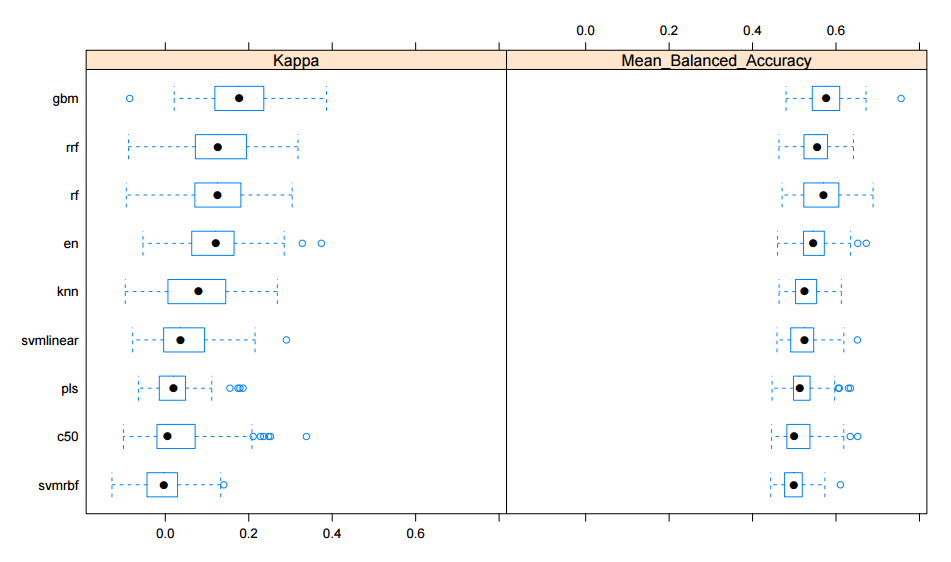 